Formulár pre vrátenie tovaruAk si prajete tovar vrátiť, postupujte nasledovne: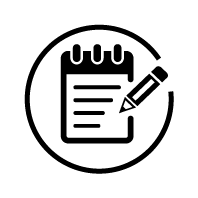 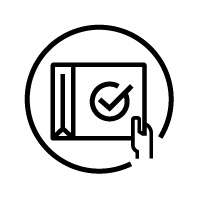 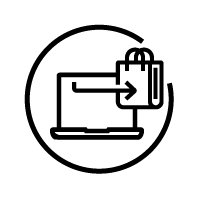 Pošlite na adresu:Budmil Zrt.. ul. Szőlőkert köz 6.PSČ 1033 BudapešťMaďarská republikaTovar môžeme prijať len v novom stave  spolu s kópiou faktúry a s vyplneným formulárom.  Na vrátenie tovaru máte 14 dní odo dňa prijatia zásielky. Detaily: linkNezabudnite uviesť nasledujúce informácie, ktoré nájdete v potvrdzovacom e-maile alebo na faktúre:V prípade vrátenia peňazí vyplňte:Číslo účtu_ _ _ _ _ _ _ _ - _ _ _ _ _ _ _ _ - _ _ _ _ _ _ _ _SWIFT kód a kód banky:  	Meno držiteľa účtu:  	Údaje o vrátených produktoch*dôvody vrátenia: 1. Nevhodná veľkosť, 2. Nevhodný strih, 3. Nie také som si predstavoval/a, 4. Už nechcem tento tovar 5. Poškodený alebo chybný tovarV prípade vrátenia peňazíV prípade platby na dobierku (v hotovosti alebo kreditnou kartou) uveďte číslo bankového účtu pre vrátenie tovaru. Ak ste počas objednávania platili kreditnou kartou vopred, sumu Vám pripíšeme na Váš účet. V prípade vrátenia peňazí bude hodnota vrátených výrobkov vyplatená do 30 dní odo dňa vzniku reklamácie.Ak ste za svoju objednávku zaplatili v plnej výške kartou GiftCard, peniaze Vám vrátime vo forme karty GiftCard. Ak ste zaplatili len časť sumy darčekovou kartou, v tomto prípade Vám peniaze vrátime na karte GiftCard. Ak s tým nesúhlasíte, prosíme zaškrnite  xV prípade výmenyAk je veľkosť nesprávna, označte správne rozmery v hornej tabuľke.Vymeniť tovar môžeme len v rámci toho istého čísla modelu (napr. 20331047) za inú veľkosť alebo farbu.Pozor! Budete však musieť zaplatiť 5 eur za vrátenie výrobku spoločnosťou GLS, ktoré Vám bude účtované pri odoslaní náhradného výrobku (s výnimkou chýb v kvalite). V prípade náhradného výrobku s inou cenou (napr. ak si objednáte výrobok veľkosti XXXL s vyššou základnou cenou) rozdiel sa uhradí dobierkou.Ak by ste za výmenu chceli celkom iný produkt, objednajte si ho samostatne v internetovom obchode bez ohľadu na vrátenie!ReklamáciaV prípade doručenia poškodeného výrobkuAk na výrobku zakúpenej v našom internetovom obchode  zistíte chybu  a tovar je ešte v nenosenom stave (je nový, označený štítkom)  bezplatne Vám ho vymeníme v prípade, ak sa všetky položky na faktúre vrátia späť do spoločnosti Budmil Zrt.Na posúdenie kvality dodaného produktu je však vždy potrebná predchádzajúca konzultácia, ktorú môžete uskotočniť na e-mailovej adrese:zakaznickyservis@budmil.skPočas konzultácie Vás budeme informovať o ďaľších krokoch v procese reklamácie tovaru. Neposielajte balíky na dobierku.Ak sa neskôr počas používania výrobku vyskytne akékoľvek poškodenie, chyba kvality, nahláste na vyššie uvedenú e- mailovú adresu.Ďaľšie infomácie na stránke : https://budmil.sk/   Vyplňte formulár pre  vrátenie.Zabaľte tovar, faktúru a formulár.Vašu objednávku môžete vrátiť prostredníctvom Slovenskej pošty alebo inou kuriérskou službou.Žiadám oVymenený tovarVymenený tovarŽiadám oŽiadam oVymenený tovarVymenený tovarŽiadam oVymenený tovarVymenený tovarŽiadam oNázov tovaruČíslo tovaruVeľkosťDôvod vrátenia tovaru *vráteniepeňazí(označte znakom X)výmenu tovaru (označte znakom X)VeľkosťFarba(iba keď je odlišná)